Participez à notre grand quizz BD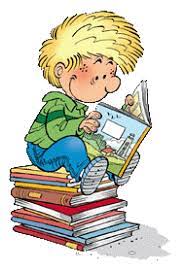 Questionnaire enfantA l’occasion des 48HBD, la Bibliothèque de Dinant organise un grand quizz BD pour tous les passionnés de 7 à 77 ans.  Ce questionnaire devra être remis au plus tard le 8 juin à l’adresse suivante :  	Bibliothèque communaleRue Léopold, 3/115500 DinantOu par mail : bibliotheque.communale@dinant.be Nom et prénom du participant :Âge du participant :Adresse :							Localité :Mail :   Mots croisés : un peu de vocabulaire.	4.3.                                                                                            2.                                                                                  5.1.                                                                                                                                                                                                                                              Un mot qui traduit un bruit, exemple « boum ».La bande dessinée, couramment appelée …Forme le plus souvent ronde qui contient les paroles d’un personnage.Une image délimitée par un cadre sur la page.Page entière de BD.Questions à choix multiple : cocher la bonne réponse.Laquelle de ces BD n’a pas été adaptée au cinéma ?L’élève DucobuTiteufTamaraL’agent 212Dans la BD « Les Légendaires », qui est le principal adversaire des héros ?Dark VadorStarkillDarkhellQuel est le métier de Gaston Lagaffe ?Employé dans une bibliothèqueEmployé dans une banqueEmployé de bureau dans un journalComment appelle-t-on la petite dernière dans « Dad » ?BébéatriceBébélphégoreBébéréniceQui a inventé le sous-marin dans les aventures de Tintin ?Professeur TournesolProfesseur BergamotteCapitaine HaddockDans la BD « Louca », ce dernier apprend à jouer au football avec :Une filleUn ancien élèveUn fantômeQuel est le cri du Marsupilami ?Oumpa loumpaHouba houbaOubien oubienLe prénom de l’agent 212 est ?ArthurAlbertAlphonse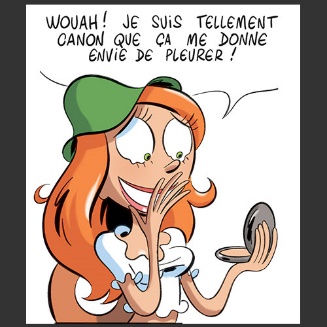 Quel est le nom de cette BD ? Les SistersLes NombrilsMistinguettesDans la BD « Ana Ana » qui est Bulle (tome 9) ?Un doudou BaleineauUn doudou PingpongUn doudou ChatonQui est le scénariste de la BD « Michel chien fidèle » ?BertschyDarasseStiMicQuel est le titre du 4e tome « Le train des Orphelins » ?ColmanJoeyJimLes albums « Nelson » sont publiés par quelle maison d’éditions ?DupuisDelcourtCastermanComment s’appelle le chien de Lucky Luke ?RatatamRantanplanRintintinDans « Boule à Zéro », qui est Zita ?Un docteurUne petite filleUn garçon C. Les cases de la planche suivante sont mélangées. Peux-tu les remettre en ordre ?1 : …    2 : …   3 : …    4 : …    5 : …    6 : …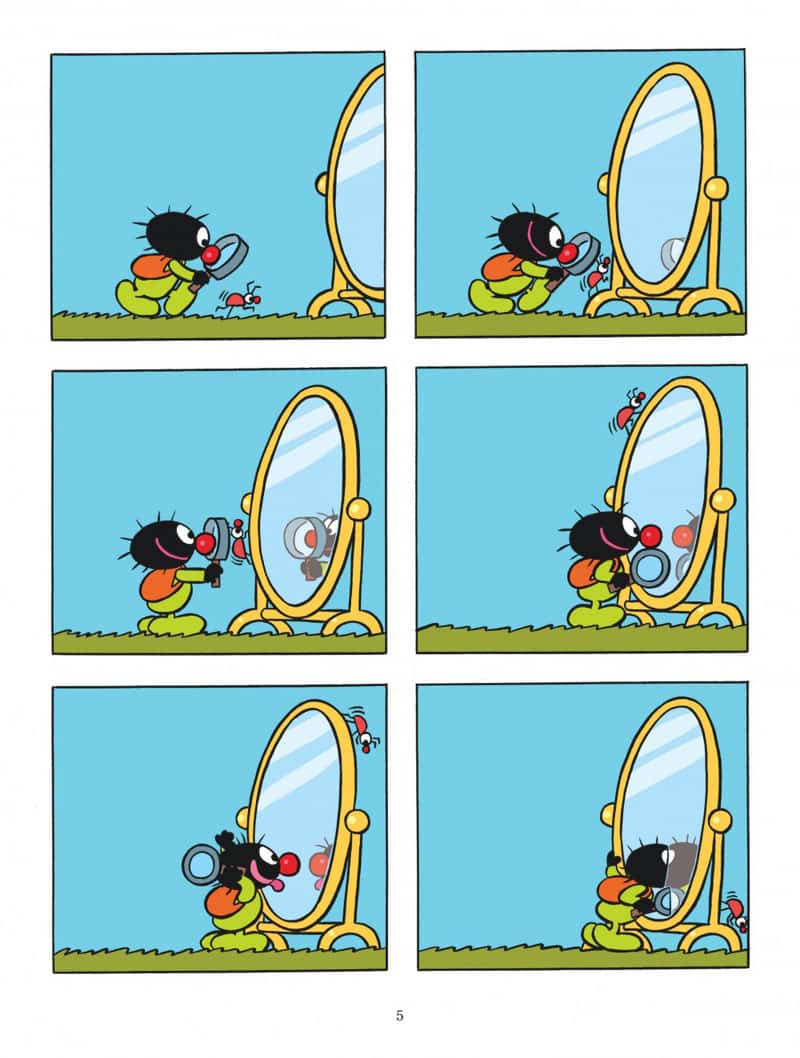 D. Dessine ta plus belle onomatopée au dos de cette feuille. 	